Skocznia narciarska K-4 z igielitem Opis przedmiotu zamówienia- profil skoczni powinien zostać zaprojektowany zgodnie z wymaganiami Międzynarodowej Federacji Narciarskiej (dostępne na stronie www.fis-ski.com) i podpisany przez specjalistę do spraw skoczni narciarskich;- możliwość postawienia skoczni na płaskim terenie utwardzonym;- konstrukcja ma posiadać badania statyczno-wytrzymałościowe potwierdzone przez osobę posiadającą uprawnienia budowlane, oraz spełniać wszystkie normy bezpieczeństwa dla tego typu konstrukcji;- obciążenia skoczka do 150 kg;- punkt konstrukcyjny na 4 metrze;- długość konstrukcji do 15 metrów, szerokość do 3,1 metra;- wysokość konstrukcji do 4 metrów ( razem z barierkami);- powierzchnia konstrukcji do 25 metrów kwadratowych;- stać na stalowej / aluminiowej konstrukcji (zabezpieczonej antykorozyjnie);- składać się z części, dzięki czemu skocznie będzie można w łatwy sposób złożyć i rozłożyć;- posiadać igielit, który pozwala skakać przez cały rok;- posiadać specjalne tory najazdowe na rozbiegu, które umożliwiają całoroczne użytkowanie obiektu;- posiadać schody z poręczą po obu stronach;- certyfikacja wykonana przez niezależną jednostkę certyfikującą;- produkt powinien być wykonany w oparciu o dyrektywę 2001/95/WE Parlamentu Europejskiego i Rady z dnia 3 grudnia 2001 r. w sprawie ogólnego bezpieczeństwa produktów;- przygotowanie podłoża pod utwierdzenie z podporami skoczni;- gwarancja producenta na 3 lata oraz rękojmia za wady na zasadach określonych w Kodeksie cywilnym.Termin wykonania zamówienia: do 8 tygodni od daty podpisania umowyZdjęcie poglądowe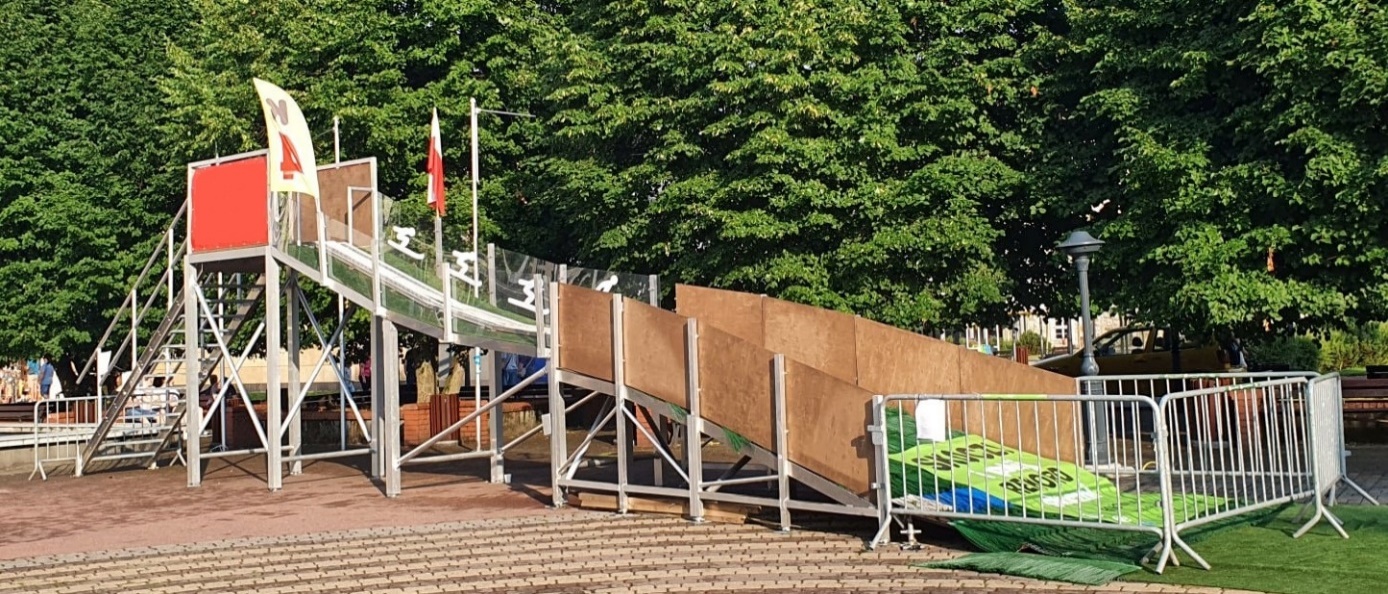 Przed złożeniem oferty Zamawiający zaleca, aby Wykonawcy ubiegający się o wykonanie zamówienia przeprowadzali wizję lokalną, celem dokładnego zapoznania się miejscem montażu skoczni.Kontakt: Krzysztof Włodarczyk – Zamówienia Publiczne MOSiR Kielce – 41 367 67 96